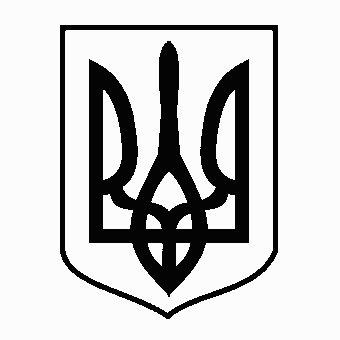 У К Р А Ї Н АЖовківська міська радаЛьвівського району Львівської області21-ша сесія VIII- го демократичного скликанняРІШЕННЯвід 23.12.2021р.         № 33                                                                           м. ЖовкваПро надання грошової компенсації за придбання шкільного одягу та спортивної форми дітям-сиротамі дітям, позбавленим батьківського піклування, які навчаються у закладах загальної середньої освіти Жовківської міської ради Львівськогорайону Львівської області  	Керуючись статтями 26, 32 Закону України «Про місцеве самоврядування в Україні», на виконання підпункту  5 пункту 13 постанови Кабінету Міністрів України від 05.04.1994р. № 226 «Про поліпшення виховання, навчання, соціального захисту та матеріального забезпечення дітей-сиріт і дітей, позбавлених батьківського піклування», з метою поліпшення виховання, навчання, соціального захисту та матеріального забезпечення дітей-сиріт і дітей, позбавлених батьківського піклування, враховуючи висновки постійної комісії з питань охорони здоров’я, освіти, науки, культури, мови, прав національних меншин, міжнародного співробітництва, інформаційної політики, молоді, спорту, туризму та соціального захисту населення, Жовківська міська радаВИРІШИЛА:1. Затвердити Порядок надання грошової компенсації для дітей-сиріт і дітей, позбавлених батьківського піклування, які навчаються у закладах загальної середньої освіти Жовківської міської ради Львівського району Львівської області за придбання шкільної та спортивної форми (додаток 1).          2. Установити розмір грошової компенсації для дітей-сиріт і дітей, позбавлених батьківського піклування, які навчаються у закладах загальної середньої освіти Жовківської міської ради Львівського району Львівської області за придбання шкільного одягу  та спортивної форми у сумі 2 000,00 гривень на кожну дитину.3. Відділу освіти Жовківської міської ради Львівського району Львівської області здійснити виплату грошової компенсації встановленого розміру за придбання шкільного одягу та спортивної форми для дітей-сиріт і дітей, позбавлених батьківського піклування, які навчаються у закладах загальної середньої освіти  Жовківської міської ради Львівського району Львівської області.4. Контроль за виконанням рішення покласти на постійну комісію з питань охорони здоров’я, освіти, науки, культури, мови, прав національних меншин, міжнародного співробітництва, інформаційної політики, молоді, спорту, туризму та соціального захисту населення (Чурій І.С.)Міський голова                                                        Олег ВОЛЬСЬКИЙДодаток 1до рішення міської радивід 23.12.2021 р. № 33ПОРЯДОКнадання грошової компенсації для дітей-сиріт і дітей,позбавлених батьківського піклування, які навчаються у закладах загальної середньої освіти Жовківської міської ради Львівського району Львівської області за придбання шкільного одягу та спортивної формиЦей Порядок визначає механізм надання грошової компенсації за придбання шкільної та спортивної форми дітям-сиротам і дітям, позбавленим батьківського піклування, які навчаються у закладах загальної середньої освіти Жовківської міської ради Львівського району Львівської області.Заклади загальної середньої освіти Жовківської міської ради Львівського району Львівської області подають до відділу освіти Жовківської міської ради списки дітей-сиріт і дітей, позбавлених батьківського піклування, які навчаються у закладах загальної середньої освіти Жовківської міської ради Львівського району Львівської області.Законні представники дітей-сиріт і дітей, позбавлених батьківського піклування, які навчаються у закладах загальної середньої освіти Жовківської міської ради Львівського району Львівської області подають заяву на ім’я начальника відділу освіти про надання грошової компенсації за придбання шкільного одягу та спортивної форми.У заяві зазначаються інформація про законного представника дитини (прізвище, ім’я та по батькові, місце реєстрації проживання), дитину-сироту чи дитину, позбавлену батьківського піклування (прізвище, ім’я та по батькові, число, місяць, рік народження, статус), а також реквізити рахунку в уповноваженому банку, на який перераховується компенсація.До заяви додаються:копія свідоцтва про народження (паспорта) дитини-сироти чи дитини, позбавленої батьківського піклування;копія паспорта та персонального ідентифікаційного номера законного представника дитини;реквізити рахунка в уповноваженому банку, на який перераховується компенсація;документ, який підтверджує придбання шкільного одягу та спортивної форми ( чек, квитанція, товарний чек, тощо).Грошова компенсації не може бути більше чим  зазначено в п.2 даного рішення.Грошова компенсація на придбання шкільного одягу та спортивної форми дітям-сиротам і дітям, позбавленим батьківського піклування, які навчаються у закладах загальної середньої освіти Жовківської міської ради Львівського району Львівської області виплачується один раз на рік.Контроль за цільовим і ефективним використанням бюджетних коштів здійснюється в установленому законодавством порядку.Секретар засідання 						Богдан СКОРОПАД